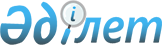 О внесении изменений в решение 49 сессии Бухар-Жырауского районного маслихата от 12 декабря 2011 года N 4 "О районном бюджете на 2012-2014 годы"
					
			С истёкшим сроком
			
			
		
					Решение 7 сессии Бухар-Жырауского районного маслихата Карагандинской области от 16 августа 2012 года N 4. Зарегистрировано Департаментом юстиции Карагандинской области 24 августа 2012 года N 8-11-143. Срок действия решения - до 1 января 2013 года
      В соответствии с Кодексом Республики Казахстан "Бюджетный кодекс Республики Казахстан" от 4 декабря 2008 года, Законом Республики Казахстан "О местном государственном управлении и самоуправлении в Республике Казахстан" от 23 января 2001 года районный маслихат РЕШИЛ:
      1. Внести в решение 49 сессии Бухар-Жырауского районного маслихата от 12 декабря 2011 года N 4 "О районном бюджете на 2012-2014 годы" (зарегистрированное в Реестре государственной регистрации нормативных правовых актов за N 8-11-128, опубликовано в районной газете "Сарыарқа" N 3 от 21 января 2012 года), с изменениями, внесенными решением 3 сессии Бухар-Жырауского районного маслихата от 11 апреля 2012 года N 4 "О внесении изменений в решение 49 сессии Бухар-Жырауского районного маслихата от 12 декабря 2011 года N 4 "О районном бюджете на 2012-2014 годы"" (зарегистрированное в Реестре государственной регистрации нормативных правовых актов за N 8-11-134, опубликовано в районной газете "Сарыарқа" N 20 от 19 мая 2012 года), решением 4 сессии Бухар-Жырауского районного маслихата от 9 июня 2012 года N 4 "О внесении изменений в решение 49 сессии Бухар-Жырауского районного маслихата от 12 декабря 2011 года N 4 "О районном бюджете на 2012-2014 годы"" (зарегистрированное в Реестре государственной регистрации нормативных правовых актов за N 8-11-137, опубликовано в районной газете "Сарыарқа" N 28 от 14 июля 2012 года) следующие изменения:
      1) в пункте 1:
      в подпункте 1):
      цифры "4915537" заменить цифрами "5040856";
      цифры "973124" заменить цифрами "1048290";
      цифры "1258" заменить цифрами "4497";
      цифры "9000" заменить цифрами "12786";
      цифры "3932155" заменить цифрами "3975283";
      в подпункте 2):
      цифры "5127649" заменить цифрами "5259468";
      в подпункте 4):
      в абзаце первом цифры "6500" заменить цифрой "0";
      в абзаце втором цифры "6500" заменить цифрой "0";
      2) в пункте 2:
      в подпункте 1):
      цифры "50" заменить цифрами "35";
      3) приложения 1, 4, 6 к указанному решению изложить в новой редакции согласно приложениям 1, 2, 3 к настоящему решению.
      2. Настоящее решение вводится в действие с 1 января 2012 года. Районный бюджет на 2012 год Целевые трансферты и бюджетные кредиты из республиканского и областного бюджета на 2012 год Расходы районного бюджета по сельским округам и поселкам на 2012 год
      продолжение таблицы
      продолжение таблицы
      продолжение таблицы
      продолжение таблицы
      продолжение таблицы
      продолжение таблицы
      продолжение таблицы
      продолжение таблицы
      продолжение таблицы
      продолжение таблицы
					© 2012. РГП на ПХВ «Институт законодательства и правовой информации Республики Казахстан» Министерства юстиции Республики Казахстан
				
Председатель сессии,
секретарь маслихата
А. ДжунуспековПриложение 1
к решению 7 сессии
Бухар-Жырауского
районного маслихата
от 16 августа 2012 года N 4
Приложение 1
к решению 49 сессии
Бухар-Жырауского
районного маслихата
от 12 декабря 2011 года N 4
Категория
Категория
Категория
Категория
Сумма (тысяч тенге)
Класс
Класс
Класс
Сумма (тысяч тенге)
Подкласс
Подкласс
Сумма (тысяч тенге)
Наименование
Сумма (тысяч тенге)
1
2
3
4
5
I. Доходы
5040856
1
Налоговые поступления
1048290
01
Подоходный налог
226884
2
Индивидуальный подоходный налог
226884
03
Социальный налог
282170
1
Социальный налог
282170
04
Hалоги на собственность
457824
1
Hалоги на имущество
381422
3
Земельный налог
14305
4
Hалог на транспортные средства
55142
5
Единый земельный налог
6955
05
Внутренние налоги на товары, работы и услуги
75551
2
Акцизы
3691
3
Поступления за использование природных и других ресурсов
61200
4
Сборы за ведение предпринимательской и профессиональной деятельности
10413
5
Налог на игорный бизнес
247
08
Обязательные платежи, взимаемые за совершение юридически значимых действий и (или) выдачу документов уполномоченными на то государственными органами или должностными лицами
5861
1
Государственная пошлина
5861
2
Неналоговые поступления
4497
01
Доходы от государственной собственности
2780
1
Поступления части чистого дохода государственных предприятий
41
5
Доходы от аренды имущества, находящегося в государственной собственности
2739
02
Поступления от реализации товаров (работ, услуг) государственными учреждениями, финансируемыми из государственного бюджета
217
1
Поступления от реализации товаров (работ, услуг) государственными учреждениями, финансируемыми из государственного бюджета
217
06
Прочие неналоговые поступления
1500
1
Прочие неналоговые поступления
1500
3
Поступления от продажи основного капитала
12786
03
Продажа земли и нематериальных активов
12786
1
Продажа земли
12786
4
Поступления трансфертов 
3975283
02
Трансферты из вышестоящих органов государственного управления
3975283
2
Трансферты из областного бюджета
3975283
Функциональная группа
Функциональная группа
Функциональная группа
Функциональная группа
Функциональная группа
Сумма (тысяч тенге)
Функциональная подгруппа
Функциональная подгруппа
Функциональная подгруппа
Функциональная подгруппа
Сумма (тысяч тенге)
Администратор бюджетных программ
Администратор бюджетных программ
Администратор бюджетных программ
Сумма (тысяч тенге)
Программа
Программа
Сумма (тысяч тенге)
Наименование
Сумма (тысяч тенге)
1
2
3
4
5
6
II. Затраты
5259468
01
Государственные услуги общего характера
444616
1
Представительные, исполнительные и другие органы, выполняющие общие функции государственного правления
397684
112
Аппарат маслихата района (города областного значения)
14201
001
Услуги по обеспечению деятельности маслихата района (города областного значения)
14163
002
Создание информационных систем
38
122
Аппарат акима района (города областного значения)
68198
001
Услуги по обеспечению деятельности акима района (города областного значения)
61529
003
Капитальные расходы государственного органа
6299
009
Капитальные расходы подведомственных государственных учреждений и организаций
370
123
Аппарат акима района в городе, города районного значения, поселка, аула (села), аульного (сельского) округа
315285
001
Услуги по обеспечению деятельности акима района в городе, города районного значения, поселка, аула (села), аульного (сельского) округа
285858
022
Капитальные расходы государственного органа
29427
2
Финансовая деятельность
33237
452
Отдел финансов района (города областного значения)
33237
001
Услуги по реализации государственной политики в области исполнения бюджета района (города областного значения) и управления коммунальной собственностью района (города областного значения)
14863
003
Проведение оценки имущества в целях налогообложения
1293
011
Учет, хранение, оценка и реализация имущества, поступившего в коммунальную собственность
14065
018
Капитальные расходы государственного органа
3016
5
Планирование и статистическая деятельность
13695
453
Отдел экономики и бюджетного планирования района (города областного значения)
13695
001
Услуги по реализации государственной политики в области формирования и развития экономической политики, системы государственного планирования и управления района (города областного значения)
13695
02
Оборона
10497
1
Военные нужды
6044
122
Аппарат акима района (города областного значения)
6044
005
Мероприятия в рамках исполнения всеобщей воинской обязанности
6044
2
Организация работы по чрезвычайным ситуациям
4453
122
Аппарат акима района (города областного значения)
4453
006
Предупреждение и ликвидация чрезвычайных ситуаций масштаба района (города областного значения)
1949
007
Мероприятия по профилактике и тушению степных пожаров районного (городского) масштаба, а также пожаров в населенных пунктах, в которых не созданы органы государственной противопожарной службы
2504
03
Общественный порядок, безопасность, правовая, судебная, уголовно-исполнительная деятельность
228
1
Правоохранительная деятельность 
228
458
Отдел жилищно-коммунального хозяйства, пассажирского транспорта и автомобильных дорог района (города областного значения)
228
021
Обеспечение безопасности дорожного движения в населенных пунктах
228
04
Образование
2909446
1
Дошкольное воспитание и обучение
191402
471
Отдел образования, физической культуры и спорта района (города областного значения)
191402
003
Обеспечение дошкольного воспитания и обучения
190917
025
Увеличение размера доплаты за квалификационную категорию воспитателям детских садов, мини-центров, школ-интернатов: общего типа, специальных (коррекционных), специализированных для одаренных детей, организаций образования для детей-сирот и детей, оставшихся без попечения родителей, центров адаптации несовершеннолетних за счет трансфертов из республиканского бюджета
485
2
Начальное, основное среднее и общее среднее образование
2667821
123
Аппарат акима района в городе, города районного значения, поселка, аула (села), аульного (сельского) округа
18426
005
Организация бесплатного подвоза учащихся до школы и обратно в аульной (сельской) местности
18426
471
Отдел образования, физической культуры и спорта района (города областного значения)
2649395
004
Общеобразовательное обучение
2536860
005
Дополнительное образование для детей и юношества
69419
063
Повышение оплаты труда учителям, прошедшим повышение квалификации по учебным программам АОО "Назарбаев Интеллектуальные школы" за счет трансфертов из республиканского бюджета
3312
064
Увеличение размера доплаты за квалификационную категорию учителям организаций начального, основного среднего, общего среднего образования: школы, школы-интернаты: (общего типа, специальных (коррекционных), специализированных для одаренных детей; организаций для детей-сирот и детей, оставшихся без попечения родителей) за счет трансфертов из республиканского бюджета
39804
9
Прочие услуги в области образования
50223
471
Отдел образования, физической культуры и спорта района (города областного значения)
48723
009
Приобретение и доставка учебников, учебно-методических комплексов для государственных учреждений образования района (города областного значения)
21812
020
Ежемесячные выплаты денежных средств опекунам (попечителям) на содержание ребенка-сироты (детей-сирот), и ребенка (детей), оставшегося без попечения родителей за счет трансфертов из республиканского бюджета
26911
472
Отдел строительства, архитектуры и градостроительства района (города областного значения)
1500
037
Строительство и реконструкция объектов образования
1500
05
Здравоохранение
2430
2
Охрана здоровья населения
2430
471
Отдел образования, физической культуры и спорта района (города областного значения)
2430
024
Реализация мероприятий в рамках Государственной программы "Саламатты Қазақстан" на 2011-2015 годы за счет трансфертов из республиканского бюджета
2430
06
Социальная помощь и социальное обеспечение
215831
2
Социальная помощь
190548
451
Отдел занятости и социальных программ района (города областного значения)
190548
002
Программа занятости
62804
004
Оказание социальной помощи на приобретение топлива специалистам здравоохранения, образования, социального обеспечения, культуры и спорта в сельской местности в соответствии с законодательством Республики Казахстан
6626
005
Государственная адресная социальная помощь
13786
006
Оказание жилищной помощи
5379
007
Социальная помощь отдельным категориям нуждающихся граждан по решениям местных представительных органов
10495
010
Материальное обеспечение детей-инвалидов, воспитывающихся и обучающихся на дому
1290
014
Оказание социальной помощи нуждающимся гражданам на дому
22492
016
Государственные пособия на детей до 18 лет
32260
017
Обеспечение нуждающихся инвалидов обязательными гигиеническими средствами и предоставление услуг специалистами жестового языка, индивидуальными помощниками в соответствии с индивидуальной программой реабилитации инвалида
22282
023
Обеспечение деятельности центров занятости населения
13134
9
Прочие услуги в области социальной помощи и социального обеспечения
25283
451
Отдел занятости и социальных программ района (города областного значения)
25283
001
Услуги по реализации государственной политики на местном уровне в области обеспечения занятости и реализации социальных программ для населения
19185
011
Оплата услуг по зачислению, выплате и доставке пособий и других социальных выплат
975
021
Капитальные расходы государственного органа
5123
07
Жилищно-коммунальное хозяйство
958705
1
Жилищное хозяйство
488317
123
Аппарат акима района в городе, города районного значения, поселка, аула (села), аульного (сельского) округа
89981
027
Ремонт и благоустройство объектов в рамках развития сельских населенных пунктов по Программе занятости 2020
89981
458
Отдел жилищно-коммунального хозяйства, пассажирского транспорта и автомобильных дорог района (города областного значения)
6200
004
Обеспечение жильем отдельных категорий граждан
6200
471
Отдел образования, физической культуры и спорта района (города областного значения)
79974
026
Ремонт объектов в рамках развития сельских населенных пунктов по Программе занятости 2020
79974
472
Отдел строительства, архитектуры и градостроительства района (города областного значения)
312162
003
Проектирование, строительство и (или) приобретение жилья государственного коммунального жилищного фонда
156957
004
Проектирование, развитие, обустройство и (или) приобретение инженерно-коммуникационной инфраструктуры
94890
072
Строительство и (или) приобретение служебного жилища и развитие (или) приобретение инженерно-коммуникационной инфраструктуры в рамках Программы занятости 2020
21315
074
Развитие и обустройство недостающей инженерно-коммуникационной инфраструктуры в рамках второго направления Программы занятости 2020
39000
2
Коммунальное хозяйство
350522
123
Аппарат акима района в городе, города районного значения, поселка, аула (села), аульного (сельского) округа
53096
014
Организация водоснабжения населенных пунктов
53096
472
Отдел строительства, архитектуры и градостроительства района (города областного значения)
297426
006
Развитие системы водоснабжения и водоотведения
297426
3
Благоустройство населенных пунктов
119866
123
Аппарат акима района в городе, города районного значения, поселка, аула (села), аульного (сельского) округа
119866
008
Освещение улиц населенных пунктов
32882
011
Благоустройство и озеленение населенных пунктов
86984
08
Культура, спорт, туризм и информационное пространство
326224
1
Деятельность в области культуры
154976
455
Отдел культуры и развития языков района (города областного значения)
154976
003
Поддержка культурно-досуговой работы
154976
2
Спорт
13779
471
Отдел образования, физической культуры и спорта района (города областного значения)
11565
013
Развитие массового спорта и национальных видов спорта
7246
014
Проведение спортивных соревнований на районном (города областного значения) уровне
1788
015
Подготовка и участие членов сборных команд района (города областного значения) по различным видам спорта на областных спортивных соревнованиях
2531
472
Отдел строительства, архитектуры и градостроительства района (города областного значения)
2214
008
Развитие объектов спорта и туризма
2214
3
Информационное пространство
110853
455
Отдел культуры и развития языков района (города областного значения)
99958
006
Функционирование районных (городских) библиотек
97037
007
Развитие государственного языка и других языков народа Казахстана
2921
456
Отдел внутренней политики района (города областного значения)
10895
002
Услуги по проведению государственной информационной политики через газеты и журналы
9453
005
Услуги по проведению государственной информационной политики через телерадиовещание
1442
9
Прочие услуги по организации культуры, спорта, туризма и информационного пространства
46616
455
Отдел культуры и развития языков района (города областного значения)
27804
001
Услуги по реализации государственной политики на местном уровне в области развития языков и культуры
9200
010
Капитальные расходы государственного органа
2341
032
Капитальные расходы подведомственных государственных учреждений и организаций
16263
456
Отдел внутренней политики района (города областного значения)
18812
001
Услуги по реализации государственной политики на местном уровне в области информации, укрепления государственности и формирования социального оптимизма граждан
10809
003
Реализация мероприятий в сфере молодежной политики
7653
006
Капитальные расходы государственного органа
200
032
Капитальные расходы подведомственных государственных учреждений и организаций
150
10
Сельское, водное, лесное, рыбное хозяйство, особо охраняемые природные территории, охрана окружающей среды и животного мира, земельные отношения
97874
1
Сельское хозяйство
40451
453
Отдел экономики и бюджетного планирования района (города областного значения)
9480
099
Реализация мер по оказанию социальной поддержки специалистов
9480
474
Отдел сельского хозяйства и ветеринарии района (города областного значения)
30971
001
Услуги по реализации государственной политики на местном уровне в сфере сельского хозяйства и ветеринарии
22289
003
Капитальные расходы государственного органа
2987
005
Обеспечение функционирования скотомогильников (биотермических ям)
1167
007
Организация отлова и уничтожения бродячих собак и кошек
685
012
Проведение мероприятий по идентификации cельскохозяйственных животных
3843
6
Земельные отношения
19103
463
Отдел земельных отношений района (города областного значения)
19103
001
Услуги по реализации государственной политики в области регулирования земельных отношений на территории района (города областного значения)
8971
004
Организация работ по зонированию земель
8098
007
Капитальные расходы государственного органа
2034
9
Прочие услуги в области сельского, водного, лесного, рыбного хозяйства, охраны окружающей среды и земельных отношений
38320
474
Отдел сельского хозяйства и ветеринарии района (города областного значения)
38320
013
Проведение противоэпизоотических мероприятий
38320
11
Промышленность, архитектурная, градостроительная и строительная деятельность
19441
2
Архитектурная, градостроительная и строительная деятельность
19441
472
Отдел строительства, архитектуры и градостроительства района (города областного значения)
19441
001
Услуги по реализации государственной политики в области строительства, архитектуры и градостроительства на местном уровне
14251
013
Разработка схем градостроительного развития территории района, генеральных планов городов районного (областного) значения, поселков и иных сельских населенных пунктов
2500
015
Капитальные расходы государственного органа
2690
12
Транспорт и коммуникации
57201
1
Автомобильный транспорт
57201
123
Аппарат акима района в городе, города районного значения, поселка, аула (села), аульного (сельского) округа
29314
013
Обеспечение функционирования автомобильных дорог в городах районного значения, поселках, аулах (селах), аульных (сельских) округах
29314
458
Отдел жилищно-коммунального хозяйства, пассажирского транспорта и автомобильных дорог района (города областного значения)
27887
023
Обеспечение функционирования автомобильных дорог
27887
13
Прочие
145150
3
Поддержка предпринимательской деятельности и защита конкуренции
8783
469
Отдел предпринимательства района (города областного значения)
8783
001
Услуги по реализации государственной политики на местном уровне в области развития предпринимательства и промышленности
8783
9
Прочие
136367
452
Отдел финансов района (города областного значения)
19667
012
Резерв местного исполнительного органа района (города областного значения)
19667
458
Отдел жилищно-коммунального хозяйства, пассажирского транспорта и автомобильных дорог района (города областного значения)
20471
001
Услуги по реализации государственной политики на местном уровне в области жилищно-коммунального хозяйства, пассажирского транспорта и автомобильных дорог
11947
013
Капитальные расходы государственного органа
350
040
Реализация мер по содействию экономическому развитию регионов в рамках Программы "Развитие регионов" за счет целевых трансфертов из республиканского бюджета
8174
471
Отдел образования, физической культуры и спорта района (города областного значения)
96229
001
Услуги по обеспечению деятельности отдела образования, физической культуры и спорта
19031
067
Капитальные расходы подведомственных государственных учреждений и организаций
77198
15
Трансферты
71825
1
Трансферты
71825
452
Отдел финансов района (города областного значения)
71825
006
Возврат неиспользованных (недоиспользованных) целевых трансфертов
71825
III. Чистое бюджетное кредитование
44500
Бюджетные кредиты 
48540
10
Сельское, водное, лесное, рыбное хозяйство, особо охраняемые природные территории, охрана окружающей среды и животного мира, земельные отношения
48540
1
Сельское хозяйство
48540
453
Отдел экономики и бюджетного планирования района (города областного значения)
48540
006
Бюджетные кредиты для реализации мер социальной поддержки специалистов
48540
Категория
Категория
Категория
Категория
Сумма (тысяч тенге)
Класс
Класс
Класс
Сумма (тысяч тенге)
Подкласс
Подкласс
Сумма (тысяч тенге)
Наименование
Сумма (тысяч тенге)
1
2
3
4
5
Погашение бюджетных кредитов
4040
5
Погашение бюджетных кредитов
4040
01
Погашение бюджетных кредитов
4040
1
Погашение бюджетных кредитов, выданных из государственного бюджета
4040
Функциональная группа
Функциональная группа
Функциональная группа
Функциональная группа
Функциональная группа
Сумма (тысяч тенге)
Функциональная подгруппа
Функциональная подгруппа
Функциональная подгруппа
Функциональная подгруппа
Сумма (тысяч тенге)
Администратор бюджетных программ
Администратор бюджетных программ
Администратор бюджетных программ
Сумма (тысяч тенге)
Программа
Программа
Сумма (тысяч тенге)
Наименование
Сумма (тысяч тенге)
1
2
3
4
5
6
IV. Сальдо по операциям с финансовыми активами
Приобретение финансовых активов 
Категория 
Категория 
Категория 
Категория 
Сумма (тысяч тенге)
Класс 
Класс 
Класс 
Сумма (тысяч тенге)
Подкласс
Подкласс
Сумма (тысяч тенге)
Наименование
Сумма (тысяч тенге)
1
2
3
4
5
Поступление от продажи финансовых активов государства
Функциональная группа
Функциональная группа
Функциональная группа
Функциональная группа
Функциональная группа
Сумма (тысяч тенге)
Функциональная подгруппа 
Функциональная подгруппа 
Функциональная подгруппа 
Функциональная подгруппа 
Сумма (тысяч тенге)
Администратор бюджетных программ
Администратор бюджетных программ
Администратор бюджетных программ
Сумма (тысяч тенге)
Программа
Программа
Сумма (тысяч тенге)
Наименование
1
2
3
4
5
6
V. Дефицит (профицит) бюджета 
-263112
VI. Финансирование дефицита (использование профицита) бюджета 
263112Приложение 2
к решению 7 сессии
Бухар-Жырауского
районного маслихата
от 16 августа 2012 года N 4
Приложение 4
к решению 49 сессии
Бухар-Жырауского
районного маслихата
от 12 декабря 2011 года N 4
Функциональная группа
Функциональная группа
Функциональная группа
Функциональная группа
Функциональная группа
Сумма (тысяч тенге)
Функциональная подгруппа 
Функциональная подгруппа 
Функциональная подгруппа 
Функциональная подгруппа 
Сумма (тысяч тенге)
Администратор бюджетных программ
Администратор бюджетных программ
Администратор бюджетных программ
Сумма (тысяч тенге)
Программа
Программа
Сумма (тысяч тенге)
Наименование
Сумма (тысяч тенге)
1
2
3
4
5
6
II. Затраты
1026760
04
Образование
194822
1
Дошкольное воспитание и обучение
36952
471
Отдел образования, физической культуры и спорта района (города областного значения)
36952
003
Обеспечение дошкольного воспитания и обучения
36467
025
Увеличение размера доплаты за квалификационную категорию воспитателям детских садов, мини-центров, школ-интернатов: общего типа, специальных (коррекционных), специализированных для одаренных детей, организаций образования для детей-сирот и детей, оставшихся без попечения родителей, центров адаптации несовершеннолетних за счет трансфертов из республиканского бюджета
485
2
Начальное, основное среднее и общее среднее образование
130959
471
Отдел образования, физической культуры и спорта района (города областного значения)
130959
004
Общеобразовательное обучение
87843
063
Повышение оплаты труда учителям, прошедшим повышение квалификации по учебным программам АОО "Назарбаев Интеллектуальные школы" за счет трансфертов из республиканского бюджета
3312
064
Увеличение размера доплаты за квалификационную категорию учителям организаций начального, основного среднего, общего среднего образования: школы, школы-интернаты: (общего типа, специальных (коррекционных), специализированных для одаренных детей; организаций для детей-сирот и детей, оставшихся без попечения родителей) за счет трансфертов из республиканского бюджета
39804
9
Прочие услуги в области образования
26911
471
Отдел образования, физической культуры и спорта района (города областного значения)
26911
020
Ежемесячные выплаты денежных средств опекунам (попечителям) на содержание ребенка-сироты (детей-сирот), и ребенка (детей), оставшегося без попечения родителей за счет трансфертов из республиканского бюджета
26911
05
Здравоохранение
2430
2
Охрана здоровья населения
2430
471
Отдел образования, физической культуры и спорта района (города областного значения)
2430
024
Реализация мероприятий в рамках Государственной программы "Саламатты Қазақстан" на 2011-2015 годы за счет трансфертов из республиканского бюджета
2430
06
Социальная помощь и социальное обеспечение
46121
2
Социальная помощь
46121
451
Отдел занятости и социальных программ района (города областного значения)
46121
002
Программа занятости
26705
014
Оказание социальной помощи нуждающимся гражданам на дому
6282
023
Обеспечение деятельности центров занятости населения
13134
07
Жилищно-коммунальное хозяйство
678873
1
Жилищное хозяйство
413228
123
Аппарат акима района в городе, города районного значения, поселка, аула (села), аульного (сельского) округа
89981
027
Ремонт и благоустройство объектов в рамках развития сельских населенных пунктов по Программе занятости 2020
89981
471
Отдел образования, физической культуры и спорта района (города областного значения)
79974
026
Ремонт объектов в рамках развития сельских населенных пунктов по Программе занятости 2020
79974
472
Отдел строительства, архитектуры и градостроительства района (города областного значения)
243273
003
Проектирование, строительство и (или) приобретение жилья государственного коммунального жилищного фонда
94444
004
Проектирование, развитие, обустройство и (или) приобретение инженерно-коммуникационной инфраструктуры
88514
072
Строительство и (или) приобретение служебного жилища и развитие (или) приобретение инженерно-коммуникационной инфраструктуры в рамках Программы занятости 2020
21315
074
Развитие и обустройство недостающей инженерно-коммуникационной инфраструктуры в рамках второго направления Программы занятости 2020
39000
2
Коммунальное хозяйство
265645
472
Отдел строительства, архитектуры и градостроительства района (города областного значения)
265645
006
Развитие системы водоснабжения и водоотведения
265645
10
Сельское, водное, лесное, рыбное хозяйство, особо охраняемые природные территории, охрана окружающей среды и животного мира, земельные отношения
96340
1
Сельское хозяйство
58020
453
Отдел экономики и бюджетного планирования района (города областного значения)
58020
006
Бюджетные кредиты для реализации мер социальной поддержки специалистов
48540
099
Реализация мер по оказанию социальной поддержки специалистов
9480
9
Прочие услуги в области сельского, водного, лесного, рыбного хозяйства, охраны окружающей среды и земельных отношений
38320
474
Отдел сельского хозяйства и ветеринарии района (города областного значения)
38320
013
Проведение противоэпизоотических мероприятий
38320
13
Прочие
8174
9
Прочие
8174
458
Отдел жилищно-коммунального хозяйства, пассажирского транспорта и автомобильных дорог района (города областного значения)
8174
040
Реализация мер по содействию экономическому развитию регионов в рамках Программы "Развитие регионов" за счет целевых трансфертов из республиканского бюджета
8174Приложение 3
к решению 7 сессии
Бухар-Жырауского
районного маслихата
от 16 августа 2012 года N 4
Приложение 6
к решению 49 сессии
Бухар-Жырауского
районного маслихата
от 12 декабря 2011 года N 4
Функциональная группа
Функциональная группа
Функциональная группа
Функциональная группа
Функциональная группа
Сумма (тысяч тенге)
в том числе:
в том числе:
Функциональная подгруппа 
Функциональная подгруппа 
Функциональная подгруппа 
Функциональная подгруппа 
Сумма (тысяч тенге)
Аппарат акима поселка Ботакара
Аппарат акима поселка Г. Мустафина
Администратор бюджетных программ
Администратор бюджетных программ
Администратор бюджетных программ
Сумма (тысяч тенге)
Аппарат акима поселка Ботакара
Аппарат акима поселка Г. Мустафина
Программа
Программа
Сумма (тысяч тенге)
Аппарат акима поселка Ботакара
Аппарат акима поселка Г. Мустафина
Наименование
Сумма (тысяч тенге)
Аппарат акима поселка Ботакара
Аппарат акима поселка Г. Мустафина
1
2
3
4
5
6
7
8
ЗАТРАТЫ
625968
181136
55545
01
Государственные услуги общего характера
315285
23020
18789
1
Представительные, исполнительные и другие органы, выполняющие общие функции государственного управления
315285
23020
18789
123
Аппарат акима района в городе, города районного значения, поселка, аула (села), аульного (сельского) округа
315285
23020
18789
001
Услуги по обеспечению деятельности акима района в городе, города районного значения, поселка, аула (села), аульного (сельского) округа
285858
15307
14087
022
Капитальные расходы государственного органа
29427
7713
4702
04
Образование
18426
2950
1483
2
Начальное, основное среднее и общее среднее образование
18426
2950
1483
123
Аппарат акима района в городе, города районного значения, поселка, аула (села), аульного (сельского) округа
18426
2950
1483
005
Организация бесплатного подвоза учащихся до школы и обратно в аульной (сельской) местности
18426
2950
1483
07
Жилищно-коммунальное хозяйство
262943
140375
35273
1
Жилищное хозяйство
89981
40000
20000
123
Аппарат акима района в городе, города районного значения, поселка, аула (села), аульного (сельского) округа
89981
40000
20000
027
Ремонт и благоустройство объектов в рамках развития сельских населенных пунктов по Программе занятости 2020
89981
40000
20000
2
Коммунальное хозяйство
53096
12092
9216
123
Аппарат акима района в городе, города районного значения, поселка, аула (села), аульного (сельского) округа
53096
12092
9216
014
Организация водоснабжения населенных пунктов
53096
12092
9216
3
Благоустройство населенных пунктов
119866
88283
6057
123
Аппарат акима района в городе, города районного значения, поселка, аула (села), аульного (сельского) округа
119866
88283
6057
008
Освещение улиц населенных пунктов
32882
15096
1316
011
Благоустройство и озеленение населенных пунктов
86984
73187
4741
12
Транспорт и коммуникации
29314
14791
0
1
Автомобильный транспорт
29314
14791
0
123
Аппарат акима района в городе, города районного значения, поселка, аула (села), аульного (сельского) округа
29314
14791
0
013
Обеспечение функционирования автомобильных дорог в городах районного значения, поселках, аулах (селах), аульных (сельских) округах
29314
14791
0
Функциональная группа
Функциональная группа
Функциональная группа
Функциональная группа
Функциональная группа
в том числе:
в том числе:
в том числе:
Функциональная подгруппа 
Функциональная подгруппа 
Функциональная подгруппа 
Функциональная подгруппа 
Аппарат акима поселка Кушокы
Аппарат акима Актобинского сельского округа
Аппарат акима села Акоре
Администратор бюджетных программ
Администратор бюджетных программ
Администратор бюджетных программ
Аппарат акима поселка Кушокы
Аппарат акима Актобинского сельского округа
Аппарат акима села Акоре
Программа
Программа
Аппарат акима поселка Кушокы
Аппарат акима Актобинского сельского округа
Аппарат акима села Акоре
Наименование
Аппарат акима поселка Кушокы
Аппарат акима Актобинского сельского округа
Аппарат акима села Акоре
1
2
3
4
5
9
10
11
ЗАТРАТЫ
17108
9620
6501
01
Государственные услуги общего характера
10212
9354
6091
1
Представительные, исполнительные и другие органы, выполняющие общие функции государственного управления
10212
9354
6091
123
Аппарат акима района в городе, города районного значения, поселка, аула (села), аульного (сельского) округа
10212
9354
6091
001
Услуги по обеспечению деятельности акима района в городе, города районного значения, поселка, аула (села), аульного (сельского) округа
10212
9354
6091
022
Капитальные расходы государственного органа
0
0
0
04
Образование
0
0
0
2
Начальное, основное среднее и общее среднее образование
0
0
0
123
Аппарат акима района в городе, города районного значения, поселка, аула (села), аульного (сельского) округа
0
0
0
005
Организация бесплатного подвоза учащихся до школы и обратно в аульной (сельской) местности
0
0
0
07
Жилищно-коммунальное хозяйство
6896
266
10
1
Жилищное хозяйство
6696
0
0
123
Аппарат акима района в городе, города районного значения, поселка, аула (села), аульного (сельского) округа
6696
0
0
027
Ремонт и благоустройство объектов в рамках развития сельских населенных пунктов по Программе занятости 2020
6696
0
0
2
Коммунальное хозяйство
0
0
0
123
Аппарат акима района в городе, города районного значения, поселка, аула (села), аульного (сельского) округа
0
0
0
014
Организация водоснабжения населенных пунктов
0
0
0
3
Благоустройство населенных пунктов
200
266
10
123
Аппарат акима района в городе, города районного значения, поселка, аула (села), аульного (сельского) округа
200
266
10
008
Освещение улиц населенных пунктов
200
266
0
011
Благоустройство и озеленение населенных пунктов
0
0
10
12
Транспорт и коммуникации
0
0
400
1
Автомобильный транспорт
0
0
400
123
Аппарат акима района в городе, города районного значения, поселка, аула (села), аульного (сельского) округа
0
0
400
013
Обеспечение функционирования автомобильных дорог в городах районного значения, поселках, аулах (селах), аульных (сельских) округах
0
0
400
Функциональная группа
Функциональная группа
Функциональная группа
Функциональная группа
Функциональная группа
в том числе:
в том числе:
в том числе:
Функциональная подгруппа 
Функциональная подгруппа 
Функциональная подгруппа 
Функциональная подгруппа 
Аппарат акима Акбельского сельского округа
Аппарат акима Белагашского сельского округа
Аппарат акима Кызылкаинского аульного округа
Администратор бюджетных программ
Администратор бюджетных программ
Администратор бюджетных программ
Аппарат акима Акбельского сельского округа
Аппарат акима Белагашского сельского округа
Аппарат акима Кызылкаинского аульного округа
Программа
Программа
Аппарат акима Акбельского сельского округа
Аппарат акима Белагашского сельского округа
Аппарат акима Кызылкаинского аульного округа
Наименование
Аппарат акима Акбельского сельского округа
Аппарат акима Белагашского сельского округа
Аппарат акима Кызылкаинского аульного округа
1
2
3
4
5
12
13
14
ЗАТРАТЫ
8757
10667
16950
01
Государственные услуги общего характера
7787
10558
8900
1
Представительные, исполнительные и другие органы, выполняющие общие функции государственного управления
7787
10558
8900
123
Аппарат акима района в городе, города районного значения, поселка, аула (села), аульного (сельского) округа
7787
10558
8900
001
Услуги по обеспечению деятельности акима района в городе, города районного значения, поселка, аула (села), аульного (сельского) округа
7787
10558
8900
022
Капитальные расходы государственного органа
0
0
0
04
Образование
0
0
453
2
Начальное, основное среднее и общее среднее образование
0
0
453
123
Аппарат акима района в городе, города районного значения, поселка, аула (села), аульного (сельского) округа
0
0
453
005
Организация бесплатного подвоза учащихся до школы и обратно в аульной (сельской) местности
0
0
453
07
Жилищно-коммунальное хозяйство
970
109
7197
1
Жилищное хозяйство
0
0
0
123
Аппарат акима района в городе, города районного значения, поселка, аула (села), аульного (сельского) округа
0
0
0
027
Ремонт и благоустройство объектов в рамках развития сельских населенных пунктов по Программе занятости 2020
0
0
0
2
Коммунальное хозяйство
270
109
7197
123
Аппарат акима района в городе, города районного значения, поселка, аула (села), аульного (сельского) округа
270
109
7197
014
Организация водоснабжения населенных пунктов
270
109
7197
3
Благоустройство населенных пунктов
700
0
0
123
Аппарат акима района в городе, города районного значения, поселка, аула (села), аульного (сельского) округа
700
0
0
008
Освещение улиц населенных пунктов
700
0
0
011
Благоустройство и озеленение населенных пунктов
0
0
0
12
Транспорт и коммуникации
0
0
400
1
Автомобильный транспорт
0
0
400
123
Аппарат акима района в городе, города районного значения, поселка, аула (села), аульного (сельского) округа
0
0
400
013
Обеспечение функционирования автомобильных дорог в городах районного значения, поселках, аулах (селах), аульных (сельских) округах
0
0
400
Функциональная группа
Функциональная группа
Функциональная группа
Функциональная группа
Функциональная группа
в том числе:
в том числе:
в том числе:
Функциональная подгруппа 
Функциональная подгруппа 
Функциональная подгруппа 
Функциональная подгруппа 
Аппарат акима села Ботакара 
Аппарат акима Бухар-Жырауского сельского округа
Аппарат акима Гагаринского сельского округа
Администратор бюджетных программ
Администратор бюджетных программ
Администратор бюджетных программ
Аппарат акима села Ботакара 
Аппарат акима Бухар-Жырауского сельского округа
Аппарат акима Гагаринского сельского округа
Программа
Программа
Аппарат акима села Ботакара 
Аппарат акима Бухар-Жырауского сельского округа
Аппарат акима Гагаринского сельского округа
Наименование
Аппарат акима села Ботакара 
Аппарат акима Бухар-Жырауского сельского округа
Аппарат акима Гагаринского сельского округа
1
2
3
4
5
15
16
17
ЗАТРАТЫ
11099
7982
11078
01
Государственные услуги общего характера
7681
7909
7260
1
Представительные, исполнительные и другие органы, выполняющие общие функции государственного управления
7681
7909
7260
123
Аппарат акима района в городе, города районного значения, поселка, аула (села), аульного (сельского) округа
7681
7909
7260
001
Услуги по обеспечению деятельности акима района в городе, города районного значения, поселка, аула (села), аульного (сельского) округа
7681
7909
7163
022
Капитальные расходы государственного органа
0
0
97
04
Образование
0
0
1021
2
Начальное, основное среднее и общее среднее образование
0
0
1021
123
Аппарат акима района в городе, города районного значения, поселка, аула (села), аульного (сельского) округа
0
0
1021
005
Организация бесплатного подвоза учащихся до школы и обратно в аульной (сельской) местности
0
0
1021
07
Жилищно-коммунальное хозяйство
3418
73
2797
1
Жилищное хозяйство
0
0
0
123
Аппарат акима района в городе, города районного значения, поселка, аула (села), аульного (сельского) округа
0
0
0
027
Ремонт и благоустройство объектов в рамках развития сельских населенных пунктов по Программе занятости 2020
0
0
0
2
Коммунальное хозяйство
2600
73
1757
123
Аппарат акима района в городе, города районного значения, поселка, аула (села), аульного (сельского) округа
2600
73
1757
014
Организация водоснабжения населенных пунктов
2600
73
1757
3
Благоустройство населенных пунктов
818
0
1040
123
Аппарат акима района в городе, города районного значения, поселка, аула (села), аульного (сельского) округа
818
0
1040
008
Освещение улиц населенных пунктов
818
0
0
011
Благоустройство и озеленение населенных пунктов
0
0
1040
12
Транспорт и коммуникации
0
0
0
1
Автомобильный транспорт
0
0
0
123
Аппарат акима района в городе, города районного значения, поселка, аула (села), аульного (сельского) округа
0
0
0
013
Обеспечение функционирования автомобильных дорог в городах районного значения, поселках, аулах (селах), аульных (сельских) округах
0
0
0
Функциональная группа
Функциональная группа
Функциональная группа
Функциональная группа
Функциональная группа
в том числе:
в том числе:
в том числе:
Функциональная подгруппа 
Функциональная подгруппа 
Функциональная подгруппа 
Функциональная подгруппа 
Аппарат акима Дубовского сельского округа
Аппарат акима Доскейского аульного округа
Аппарат акима Каражарского сельского округа
Администратор бюджетных программ
Администратор бюджетных программ
Администратор бюджетных программ
Аппарат акима Дубовского сельского округа
Аппарат акима Доскейского аульного округа
Аппарат акима Каражарского сельского округа
Программа
Программа
Аппарат акима Дубовского сельского округа
Аппарат акима Доскейского аульного округа
Аппарат акима Каражарского сельского округа
Наименование
Аппарат акима Дубовского сельского округа
Аппарат акима Доскейского аульного округа
Аппарат акима Каражарского сельского округа
1
2
3
4
5
18
19
20
ЗАТРАТЫ
22654
28766
10209
01
Государственные услуги общего характера
16165
20019
7509
1
Представительные, исполнительные и другие органы, выполняющие общие функции государственного управления
16165
20019
7509
123
Аппарат акима района в городе, города районного значения, поселка, аула (села), аульного (сельского) округа
16165
20019
7509
001
Услуги по обеспечению деятельности акима района в городе, города районного значения, поселка, аула (села), аульного (сельского) округа
10596
15419
7509
022
Капитальные расходы государственного органа
5569
4600
04
Образование
0
726
1926
2
Начальное, основное среднее и общее среднее образование
0
726
1926
123
Аппарат акима района в городе, города районного значения, поселка, аула (села), аульного (сельского) округа
0
726
1926
005
Организация бесплатного подвоза учащихся до школы и обратно в аульной (сельской) местности
0
726
1926
07
Жилищно-коммунальное хозяйство
6089
6459
534
1
Жилищное хозяйство
0
0
0
123
Аппарат акима района в городе, города районного значения, поселка, аула (села), аульного (сельского) округа
0
0
0
027
Ремонт и благоустройство объектов в рамках развития сельских населенных пунктов по Программе занятости 2020
0
0
0
2
Коммунальное хозяйство
5295
3581
534
123
Аппарат акима района в городе, города районного значения, поселка, аула (села), аульного (сельского) округа
5295
3581
534
014
Организация водоснабжения населенных пунктов
5295
3581
534
3
Благоустройство населенных пунктов
794
2878
0
123
Аппарат акима района в городе, города районного значения, поселка, аула (села), аульного (сельского) округа
794
2878
0
008
Освещение улиц населенных пунктов
794
1252
0
011
Благоустройство и озеленение населенных пунктов
0
1626
0
12
Транспорт и коммуникации
400
1562
240
1
Автомобильный транспорт
400
1562
240
123
Аппарат акима района в городе, города районного значения, поселка, аула (села), аульного (сельского) округа
400
1562
240
013
Обеспечение функционирования автомобильных дорог в городах районного значения, поселках, аулах (селах), аульных (сельских) округах
400
1562
240
Функциональная группа
Функциональная группа
Функциональная группа
Функциональная группа
Функциональная группа
в том числе:
в том числе:
в том числе:
Функциональная подгруппа 
Функциональная подгруппа 
Функциональная подгруппа 
Функциональная подгруппа 
Аппарат акима села Каракудук
Аппарат акима Кокпектинского сельского округа
Аппарат акима Корнеевского сельского округа
Администратор бюджетных программ
Администратор бюджетных программ
Администратор бюджетных программ
Аппарат акима села Каракудук
Аппарат акима Кокпектинского сельского округа
Аппарат акима Корнеевского сельского округа
Программа
Программа
Аппарат акима села Каракудук
Аппарат акима Кокпектинского сельского округа
Аппарат акима Корнеевского сельского округа
Наименование
Аппарат акима села Каракудук
Аппарат акима Кокпектинского сельского округа
Аппарат акима Корнеевского сельского округа
1
2
3
4
5
21
22
23
ЗАТРАТЫ
9889
15990
21684
01
Государственные услуги общего характера
7604
11034
9654
1
Представительные, исполнительные и другие органы, выполняющие общие функции государственного управления
7604
11034
9654
123
Аппарат акима района в городе, города районного значения, поселка, аула (села), аульного (сельского) округа
7604
11034
9654
001
Услуги по обеспечению деятельности акима района в городе, города районного значения, поселка, аула (села), аульного (сельского) округа
7604
11034
9654
022
Капитальные расходы государственного органа
0
0
0
04
Образование
0
0
0
2
Начальное, основное среднее и общее среднее образование
0
0
0
123
Аппарат акима района в городе, города районного значения, поселка, аула (села), аульного (сельского) округа
0
0
0
005
Организация бесплатного подвоза учащихся до школы и обратно в аульной (сельской) местности
0
0
0
07
Жилищно-коммунальное хозяйство
1385
1212
11030
1
Жилищное хозяйство
0
0
5000
123
Аппарат акима района в городе, города районного значения, поселка, аула (села), аульного (сельского) округа
0
0
5000
027
Ремонт и благоустройство объектов в рамках развития сельских населенных пунктов по Программе занятости 2020
0
0
5000
2
Коммунальное хозяйство
833
273
30
123
Аппарат акима района в городе, города районного значения, поселка, аула (села), аульного (сельского) округа
833
273
30
014
Организация водоснабжения населенных пунктов
833
273
30
3
Благоустройство населенных пунктов
552
939
6000
123
Аппарат акима района в городе, города районного значения, поселка, аула (села), аульного (сельского) округа
552
939
6000
008
Освещение улиц населенных пунктов
552
939
2021
011
Благоустройство и озеленение населенных пунктов
0
0
3979
12
Транспорт и коммуникации
900
3744
1000
1
Автомобильный транспорт
900
3744
1000
123
Аппарат акима района в городе, города районного значения, поселка, аула (села), аульного (сельского) округа
900
3744
1000
013
Обеспечение функционирования автомобильных дорог в городах районного значения, поселках, аулах (селах), аульных (сельских) округах
900
3744
1000
Функциональная группа
Функциональная группа
Функциональная группа
Функциональная группа
Функциональная группа
в том числе:
в том числе:
в том числе:
Функциональная подгруппа 
Функциональная подгруппа 
Функциональная подгруппа 
Функциональная подгруппа 
Аппарат акима села Молодецкое 
Аппарат акима сельского округа Тузды
Аппарат акима Новоузенского сельского округа
Администратор бюджетных программ
Администратор бюджетных программ
Администратор бюджетных программ
Аппарат акима села Молодецкое 
Аппарат акима сельского округа Тузды
Аппарат акима Новоузенского сельского округа
Программа
Программа
Аппарат акима села Молодецкое 
Аппарат акима сельского округа Тузды
Аппарат акима Новоузенского сельского округа
Наименование
Аппарат акима села Молодецкое 
Аппарат акима сельского округа Тузды
Аппарат акима Новоузенского сельского округа
1
2
3
4
5
24
25
26
ЗАТРАТЫ
7344
14414
17823
01
Государственные услуги общего характера
7344
11064
9658
1
Представительные, исполнительные и другие органы, выполняющие общие функции государственного управления
7344
11064
9658
123
Аппарат акима района в городе, города районного значения, поселка, аула (села), аульного (сельского) округа
7344
11064
9658
001
Услуги по обеспечению деятельности акима района в городе, города районного значения, поселка, аула (села), аульного (сельского) округа
7344
10802
9658
022
Капитальные расходы государственного органа
0
262
0
04
Образование
0
2106
1146
2
Начальное, основное среднее и общее среднее образование
0
2106
1146
123
Аппарат акима района в городе, города районного значения, поселка, аула (села), аульного (сельского) округа
0
2106
1146
005
Организация бесплатного подвоза учащихся до школы и обратно в аульной (сельской) местности
0
2106
1146
07
Жилищно-коммунальное хозяйство
0
1244
2792
1
Жилищное хозяйство
0
0
0
123
Аппарат акима района в городе, города районного значения, поселка, аула (села), аульного (сельского) округа
0
0
0
027
Ремонт и благоустройство объектов в рамках развития сельских населенных пунктов по Программе занятости 2020
0
0
0
2
Коммунальное хозяйство
0
1244
300
123
Аппарат акима района в городе, города районного значения, поселка, аула (села), аульного (сельского) округа
0
1244
300
014
Организация водоснабжения населенных пунктов
0
1244
300
3
Благоустройство населенных пунктов
0
0
2492
123
Аппарат акима района в городе, города районного значения, поселка, аула (села), аульного (сельского) округа
0
0
2492
008
Освещение улиц населенных пунктов
0
0
2492
011
Благоустройство и озеленение населенных пунктов
0
0
0
12
Транспорт и коммуникации
0
0
4227
1
Автомобильный транспорт
0
0
4227
123
Аппарат акима района в городе, города районного значения, поселка, аула (села), аульного (сельского) округа
0
0
4227
013
Обеспечение функционирования автомобильных дорог в городах районного значения, поселках, аулах (селах), аульных (сельских) округах
0
0
4227
Функциональная группа
Функциональная группа
Функциональная группа
Функциональная группа
Функциональная группа
в том числе:
в том числе:
в том числе:
Функциональная подгруппа 
Функциональная подгруппа 
Функциональная подгруппа 
Функциональная подгруппа 
Аппарат акима Петровского сельского округа 
Аппарат акима сельского округа Баймырза
Аппарат акима Ростовского сельского округа
Администратор бюджетных программ
Администратор бюджетных программ
Администратор бюджетных программ
Аппарат акима Петровского сельского округа 
Аппарат акима сельского округа Баймырза
Аппарат акима Ростовского сельского округа
Программа
Программа
Аппарат акима Петровского сельского округа 
Аппарат акима сельского округа Баймырза
Аппарат акима Ростовского сельского округа
Наименование
Аппарат акима Петровского сельского округа 
Аппарат акима сельского округа Баймырза
Аппарат акима Ростовского сельского округа
1
2
3
4
5
27
28
29
ЗАТРАТЫ
22242
16407
22518
01
Государственные услуги общего характера
10682
13598
11073
1
Представительные, исполнительные и другие органы, выполняющие общие функции государственного управления
10682
13598
11073
123
Аппарат акима района в городе, города районного значения, поселка, аула (села), аульного (сельского) округа
10682
13598
11073
001
Услуги по обеспечению деятельности акима района в городе, города районного значения, поселка, аула (села), аульного (сельского) округа
10682
8196
10934
022
Капитальные расходы государственного органа
0
5402
139
04
Образование
0
1442
1117
2
Начальное, основное среднее и общее среднее образование
0
1442
1117
123
Аппарат акима района в городе, города районного значения, поселка, аула (села), аульного (сельского) округа
0
1442
1117
005
Организация бесплатного подвоза учащихся до школы и обратно в аульной (сельской) местности
0
1442
1117
07
Жилищно-коммунальное хозяйство
11560
1367
10328
1
Жилищное хозяйство
11035
0
7250
123
Аппарат акима района в городе, города районного значения, поселка, аула (села), аульного (сельского) округа
11035
0
7250
027
Ремонт и благоустройство объектов в рамках развития сельских населенных пунктов по Программе занятости 2020
11035
0
7250
2
Коммунальное хозяйство
0
161
550
123
Аппарат акима района в городе, города районного значения, поселка, аула (села), аульного (сельского) округа
0
161
550
014
Организация водоснабжения населенных пунктов
0
161
550
3
Благоустройство населенных пунктов
525
1206
2528
123
Аппарат акима района в городе, города районного значения, поселка, аула (села), аульного (сельского) округа
525
1206
2528
008
Освещение улиц населенных пунктов
525
1051
410
011
Благоустройство и озеленение населенных пунктов
0
155
2118
12
Транспорт и коммуникации
0
0
0
1
Автомобильный транспорт
0
0
0
123
Аппарат акима района в городе, города районного значения, поселка, аула (села), аульного (сельского) округа
0
0
0
013
Обеспечение функционирования автомобильных дорог в городах районного значения, поселках, аулах (селах), аульных (сельских) округах
0
0
0
Функциональная группа
Функциональная группа
Функциональная группа
Функциональная группа
Функциональная группа
в том числе:
в том числе:
в том числе:
Функциональная подгруппа 
Функциональная подгруппа 
Функциональная подгруппа 
Функциональная подгруппа 
Аппарат акима Самаркандского аульного округа
Аппарат акима села Суыксу
Аппарат акима Тогызкудукского аульного округа
Администратор бюджетных программ
Администратор бюджетных программ
Администратор бюджетных программ
Аппарат акима Самаркандского аульного округа
Аппарат акима села Суыксу
Аппарат акима Тогызкудукского аульного округа
Программа
Программа
Аппарат акима Самаркандского аульного округа
Аппарат акима села Суыксу
Аппарат акима Тогызкудукского аульного округа
Наименование
Аппарат акима Самаркандского аульного округа
Аппарат акима села Суыксу
Аппарат акима Тогызкудукского аульного округа
1
2
3
4
5
30
31
32
ЗАТРАТЫ
12899
8039
10352
01
Государственные услуги общего характера
9244
7418
9182
1
Представительные, исполнительные и другие органы, выполняющие общие функции государственного управления
9244
7418
9182
123
Аппарат акима района в городе, города районного значения, поселка, аула (села), аульного (сельского) округа
9244
7418
9182
001
Услуги по обеспечению деятельности акима района в городе, города районного значения, поселка, аула (села), аульного (сельского) округа
9244
7418
9182
022
Капитальные расходы государственного органа
0
0
0
04
Образование
1597
0
0
2
Начальное, основное среднее и общее среднее образование
1597
0
0
123
Аппарат акима района в городе, города районного значения, поселка, аула (села), аульного (сельского) округа
1597
0
0
005
Организация бесплатного подвоза учащихся до школы и обратно в аульной (сельской) местности
1597
0
0
07
Жилищно-коммунальное хозяйство
2058
221
956
1
Жилищное хозяйство
0
0
0
123
Аппарат акима района в городе, города районного значения, поселка, аула (села), аульного (сельского) округа
0
0
0
027
Ремонт и благоустройство объектов в рамках развития сельских населенных пунктов по Программе занятости 2020
0
0
0
2
Коммунальное хозяйство
25
221
462
123
Аппарат акима района в городе, города районного значения, поселка, аула (села), аульного (сельского) округа
25
221
462
014
Организация водоснабжения населенных пунктов
25
221
462
3
Благоустройство населенных пунктов
2033
0
494
123
Аппарат акима района в городе, города районного значения, поселка, аула (села), аульного (сельского) округа
2033
0
494
008
Освещение улиц населенных пунктов
2033
0
494
011
Благоустройство и озеленение населенных пунктов
0
0
0
12
Транспорт и коммуникации
0
400
214
1
Автомобильный транспорт
0
400
214
123
Аппарат акима района в городе, города районного значения, поселка, аула (села), аульного (сельского) округа
0
400
214
013
Обеспечение функционирования автомобильных дорог в городах районного значения, поселках, аулах (селах), аульных (сельских) округах
0
400
214
Функциональная группа
Функциональная группа
Функциональная группа
Функциональная группа
Функциональная группа
в том числе:
в том числе:
в том числе:
Функциональная подгруппа 
Функциональная подгруппа 
Функциональная подгруппа 
Функциональная подгруппа 
Аппарат акима Умуткерского аульного округа
Аппарат акима Уштобинского сельского округа 
Аппарат акима Центрального сельского округа
Администратор бюджетных программ
Администратор бюджетных программ
Администратор бюджетных программ
Аппарат акима Умуткерского аульного округа
Аппарат акима Уштобинского сельского округа 
Аппарат акима Центрального сельского округа
Программа
Программа
Аппарат акима Умуткерского аульного округа
Аппарат акима Уштобинского сельского округа 
Аппарат акима Центрального сельского округа
Наименование
Аппарат акима Умуткерского аульного округа
Аппарат акима Уштобинского сельского округа 
Аппарат акима Центрального сельского округа
1
2
3
4
5
33
34
35
ЗАТРАТЫ
8449
20159
10687
01
Государственные услуги общего характера
8249
12707
8695
1
Представительные, исполнительные и другие органы, выполняющие общие функции государственного управления
8249
12707
8695
123
Аппарат акима района в городе, города районного значения, поселка, аула (села), аульного (сельского) округа
8249
12707
8695
001
Услуги по обеспечению деятельности акима района в городе, города районного значения, поселка, аула (села), аульного (сельского) округа
8249
11764
8695
022
Капитальные расходы государственного органа
0
943
0
04
Образование
0
677
270
2
Начальное, основное среднее и общее среднее образование
0
677
270
123
Аппарат акима района в городе, города районного значения, поселка, аула (села), аульного (сельского) округа
0
677
270
005
Организация бесплатного подвоза учащихся до школы и обратно в аульной (сельской) местности
0
677
270
07
Жилищно-коммунальное хозяйство
200
5939
1722
1
Жилищное хозяйство
0
0
0
123
Аппарат акима района в городе, города районного значения, поселка, аула (села), аульного (сельского) округа
0
0
0
027
Ремонт и благоустройство объектов в рамках развития сельских населенных пунктов по Программе занятости 2020
0
0
0
2
Коммунальное хозяйство
0
4551
1722
123
Аппарат акима района в городе, города районного значения, поселка, аула (села), аульного (сельского) округа
0
4551
1722
014
Организация водоснабжения населенных пунктов
0
4551
1722
3
Благоустройство населенных пунктов
200
1388
0
123
Аппарат акима района в городе, города районного значения, поселка, аула (села), аульного (сельского) округа
200
1388
0
008
Освещение улиц населенных пунктов
200
1260
0
011
Благоустройство и озеленение населенных пунктов
0
128
0
12
Транспорт и коммуникации
0
836
0
1
Автомобильный транспорт
0
836
0
123
Аппарат акима района в городе, города районного значения, поселка, аула (села), аульного (сельского) округа
0
836
0
013
Обеспечение функционирования автомобильных дорог в городах районного значения, поселках, аулах (селах), аульных (сельских) округах
0
836
0
Функциональная группа
Функциональная группа
Функциональная группа
Функциональная группа
Функциональная группа
в том числе:
Функциональная подгруппа 
Функциональная подгруппа 
Функциональная подгруппа 
Функциональная подгруппа 
Аппарат акима Шешенкаринского сельского округа
Администратор бюджетных программ
Администратор бюджетных программ
Администратор бюджетных программ
Аппарат акима Шешенкаринского сельского округа
Программа
Программа
Аппарат акима Шешенкаринского сельского округа
Наименование
Аппарат акима Шешенкаринского сельского округа
1
2
3
4
5
36
ЗАТРАТЫ
9000
01
Государственные услуги общего характера
6825
1
Представительные, исполнительные и другие органы, выполняющие общие функции государственного управления
6825
123
Аппарат акима района в городе, города районного значения, поселка, аула (села), аульного (сельского) округа
6825
001
Услуги по обеспечению деятельности акима района в городе, города районного значения, поселка, аула (села), аульного (сельского) округа
6825
022
Капитальные расходы государственного органа
0
04
Образование
1512
2
Начальное, основное среднее и общее среднее образование
1512
123
Аппарат акима района в городе, города районного значения, поселка, аула (села), аульного (сельского) округа
1512
005
Организация бесплатного подвоза учащихся до школы и обратно в аульной (сельской) местности
1512
07
Жилищно-коммунальное хозяйство
463
1
Жилищное хозяйство
0
123
Аппарат акима района в городе, города районного значения, поселка, аула (села), аульного (сельского) округа
0
027
Ремонт и благоустройство объектов в рамках развития сельских населенных пунктов по Программе занятости 2020
0
2
Коммунальное хозяйство
0
123
Аппарат акима района в городе, города районного значения, поселка, аула (села), аульного (сельского) округа
0
014
Организация водоснабжения населенных пунктов
0
3
Благоустройство населенных пунктов
463
123
Аппарат акима района в городе, города районного значения, поселка, аула (села), аульного (сельского) округа
463
008
Освещение улиц населенных пунктов
463
011
Благоустройство и озеленение населенных пунктов
0
12
Транспорт и коммуникации
200
1
Автомобильный транспорт
200
123
Аппарат акима района в городе, города районного значения, поселка, аула (села), аульного (сельского) округа
200
013
Обеспечение функционирования автомобильных дорог в городах районного значения, поселках, аулах (селах), аульных (сельских) округах
200